             ZÁKAZNICKÁ ANKETA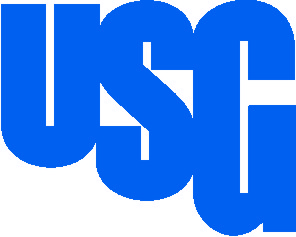 SHEETROCK® Easy Sand™ snadno brousitelnýFIRMA:JMÉNO A PŘÍJMENÍ:ULICE:MĚSTO:	PSČ:	TELEFON: 										Znáte výrobky značky  SHEETROCK®?NEANOPokud ANO, které výrobky to jsou?Namíchané tmely SHEETROCK®Papírová páska SHEETROCK®Kovová výztužná páska SHEETROCK® Kovové výztužné profily SHEETROCK® Nářadí SHEETROCK®Ohodnoťte  vlastnosti práškového tmelu SHEETROCK® Easy SandTM  ve stupnici od 1 do 5:Připomínky : Snadnost přípravy materiálu - míchání 1 (špatné)2345 (snadné)Snadnost nanášení a roztírání:1 (špatně se nanáší)2345 (dobře se nanáší)Broušení:1 (těžké)2345 (snadné)Easy Sand je ve srovnání s Vámi doposud používaným tmelem:1 (mnohem horší )2 (horší)3 (srovnatelný)4 (lepší)5 (mnohem  lepší)Požadovaná velikost montérek:M - výška: 176-182cm; pas: 86-96cm L - výška: 176-182cm; pas: 90-104cmXL - výška: 182-188cm; pas: 94-106cm